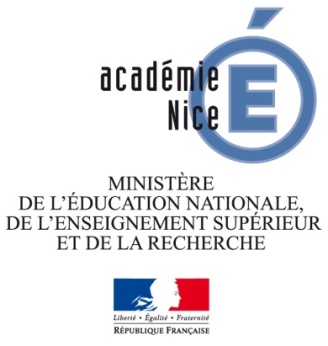 Baccalauréat « sections européennes »Session 2021Epreuve orale de Discipline Non Linguistique : à préciserLangue de la section : à préciserLV1 ou LV2Nom et prénom du candidat : Série : Etablissement : PARTIE 1 : liste des thèmes traités au cours de l’année de terminale en DNL et nombre d’heures consacrées.PARTIE 2 : liste indicative des travaux et/ou activités effectués pendant l’année dans le cadre de la DNL et de la section. Nom et Signature du professeur de DNL : 			Nom et Signature du professeur de Langue Vivante :Signature du chef d’établissement et cachet de l’établissement :Nombre d’heures hebdomadaires enseignées dans la DNLNombre d’heures hebdomadaires enseignées dans la DNLNombre d’heures hebdomadaires enseignées dans la DNLEn classe de Seconde En classe de Première En classe de Terminale Effectif du groupe-classe en Terminale Effectif du groupe-classe en Terminale Thèmes traités Nombre d’heures Thèmes non traités en 2020-2021 :